Личное первенство г.Бузулука по настольному теннису , посвященное памяти А.А.Кускарова.3-4 ноября 2018г. в г.Бузулуке  16 наших юных теннисистов боролись за титул сильнейших спортсменов в возрастной категории 2007 год рождения и моложе. В результате среди мальчиков первым стал Мочалов Глеб, а среди девочек Соколова Дарья.Призерами этих соревнований  стали Позняева Анастасия – 2 место и Колючев Артем – 3 место.В пятерку сильнейших среди юношей  вошли Гайсин Роман (4 место) и  Емалетдинов Ислам (5 место), а среди девушек Толмачева Дарья (4 место)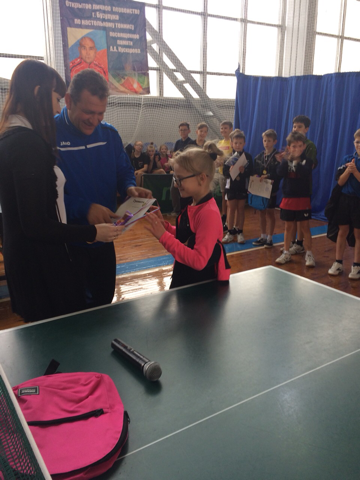 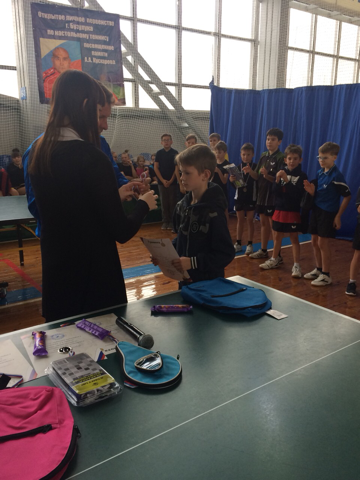                                         Соколова Дарья                                       Мочалов ГлебПозняева Анастасия 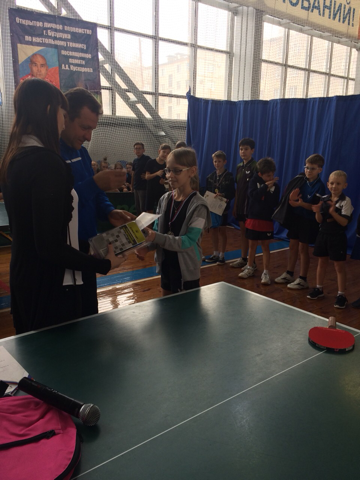 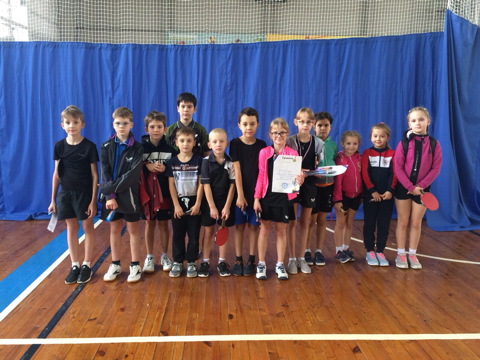 